Компания «БАРС Груп» – один из крупнейших разработчиков и поставщиков решений и услуг на российском рынке информационных технологий, с целью определения эффективности реализации мероприятий по формированию и развитию информационного общества, оценки результатов формирования региональных электронных правительств в регионе предлагает внедрение Информационно-аналитической системы «БАРС.Мониторинг-Информатизация».Министерство связи и массовых коммуникаций Российской Федерации (в лице ВНИИ ПВТИ) проводит ежегодный мониторинг состояния и развития информационных технологий в субъектах Российской Федерации. С 2010 года заполнение формы «Паспорт информатизации субъекта РФ» происходит в электронном виде. Информационно-аналитическая система «БАРС.Мониторинг-Информатизация» автоматизирует сбор информации в режиме on-line со всех органов государственной власти и органов местного самоуправления субъекта РФ.  Собранные данные по субъекту автоматически выгружаются в Систему Министерства связи и массовых коммуникаций Российской Федерации.Применение технологий «БАРС Груп» позволит Вам реализовать следующие возможности:Доступ к системе через Интернет. Вся информация и инструменты анализа доступны пользователю в Web-интерфейсе. Благодаря работе в режиме Онлайн, не нужно устанавливать программное обеспечение на компьютеры пользователей все обновления становятся доступны сразу же.Централизованное хранение данных. Информация всех учреждений поступает в единую базу данных, доступны единые справочники и единые контрольные соотношения для всех учреждений региона.Выявление ошибок на стадии заполнения. Движение информации подчиняется четкому регламенту. Это особенно важно, когда в системе работают десятки и сотни пользователей. Каждая отчетная форма проходит несколько стадий утверждения, ей присваиваются статусы: «Черновик», «Заполнено», «Проверено», «Экспертиза», «Утверждено», «Подписано ЭЦП». Проверяются контрольные соотношения и выявляются ошибки, после чего форма возвращается в учреждение на доработку.Нерегламентированная отчетность. Кроме сбора информации в Министерство связи и массовых коммуникаций Российской Федерации, Система обеспечивает сбор любой нерегламентированной отчетности. Достаточно создать Excel-шаблон отчетной формы, загрузить его в Систему и новая форма сразу же станет доступной для операторов в учреждениях.Многомерный анализ и визуализация. Для анализа может быть выбрана любая группа показателей в произвольном разрезе. Пользователи Системы могут создавать многомерные аналитические отчеты простым кликом мышки без привлечения программистов. На основе аналитических отчетов строятся графики и диаграммы.Аналитическая панель руководителя. Вся информация Системы удобно представляется на рабочем столе руководителя, при этом используются многочисленные средства визуализации: графики, диаграммы, интерактивные карты. Все они интерактивны и позволяют наглядно детализовать данные по каждому учреждению.Предлагаем организовать встречу для более детальной презентации комплексного решения ваших задач.Ответственный со стороны компании «БАРС Груп» - Иванов Игорь Сергеевич, 89807316510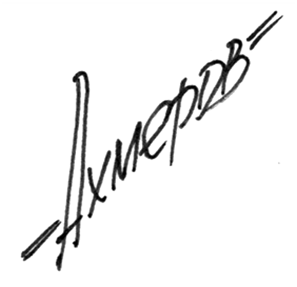 Генеральный директор                                                                      Т.М.Ахмеров                                                   